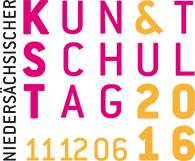 Die Verbindungsforscher kennen keine GrenzenLandesweite Kunstschultage in Niedersachsen am 11. und 12. Juni 2016 ziehen erfolgreiche BilanzDie Kunstschulen in Niedersachsen zeigten am Wochenende wieder einmal ihre Potenziale im Rahmen der landesweiten Kunstschultage.Dass Kunstschulen Welten verbinden können, wurde auf vielfaltige Weise anschaulich:Kunstschulen verbinden Künste: Kunstschulen bieten viele künstlerische Sparten an, die sie auch interdisziplinär verbinden.Kunstschulen verbinden Menschen: Das Angebot der Kunstschulen richtet sich an alle Interessierten. Jenseits von Sprache können die Menschen in den Kunstschulen über die Künste miteinander kommunizieren.Kunstschulen verbinden Partner: Kunstschulen kooperieren vor Ort mit vielen Partnern und Professionen.Die Begeisterung der zahlreichen Teilnehmenden am Kunstschultag war angesichts der fantasievollen Aktionen und Veranstaltungen groß:Immer der Nase nach, auf den Spuren von Kräutern und Gewürzen, gingen die Gäste in der Jukus Laatzen. Die Kunstschule Norden machte mit Performances in der Innenstadt zum Thema Kunstschule verbindet auf das vielseitige Angebot an ihrem neuen Standort aufmerksam.Die Kunst-Werkstatt der Musik&Kunstschule Osnabrück spielte auf dem Afrikanischen Markt mit offenen Karten.Wie schmeckt Dein Zuhause? fragte die Kunstwerkstatt Bad Münder und zeigte in der Ausstellung MA(H)LZEIT internationale Rezepte in Bild und Text.Die Verbindungsforscher waren in der Kunstschule Kiebitz in Jever unterwegs und kreierten Fantasievolles aus Dingen, die normalerweise nicht zusammen gehören.„Wieder einmal stellten die Kunstschulen auf dem Kunstschultag ihre Leistungen und Potenziale vor. Sie zeigten eindrucksvoll, dass Kunst einen Bildungswert besitzt und notwendige, wenn auch andere, Wissen- und Weltzugänge eröffnen kann“, wie die Geschäftsführerin des Landesverbandes Dr. Sabine Fett auf dem 25-jährigen Jubiläum der Kunstschule Isernhagen ausführte.Die diesjährigen Kunstschultage, eine Initiative des Landesverbandes der Kunstschulen Niedersachsen e.V., fanden am 11. und 12. Juni nach 2015 bereits zum 2. Mal statt.Weitere Informationen finden Sie unter www.kunstschultag.de.Hannover, 13. Juni 2016Veranstalter: Landesverband der Kunstschulen Niedersachsen e.V. 
mit den teilnehmenden KunstschulenAnsprechpartnerin: Dr. Sabine Fett (Geschäftsführerin)Fon: 0511 – 41 47 76  eMail: sabine.fett@kunst-und-gut.dewww.kunst-und-gut.de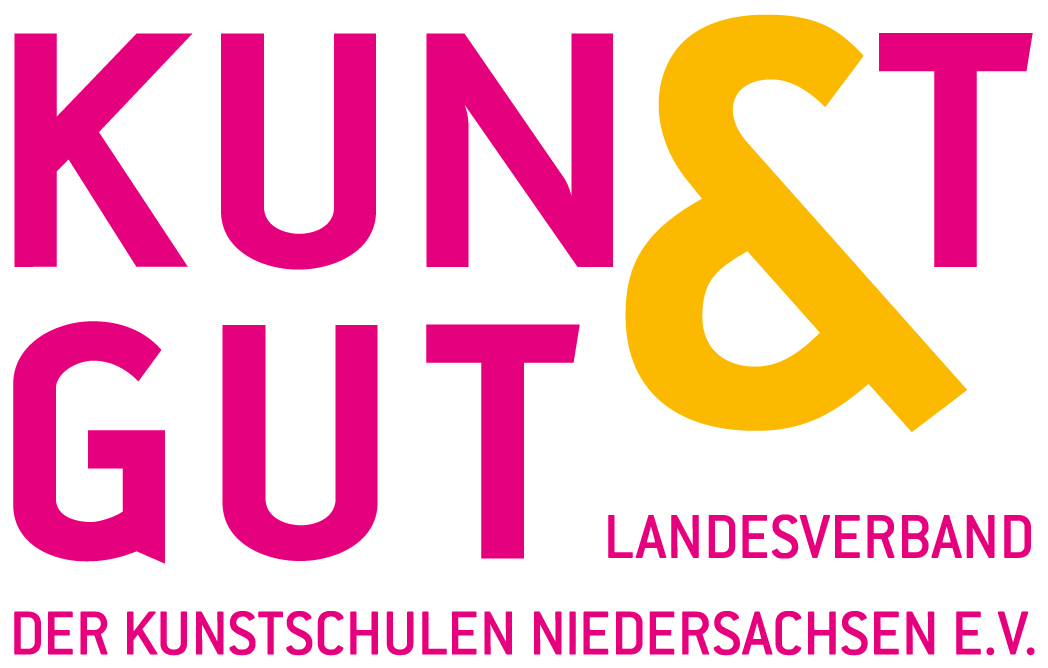 